3GPP TSG-RAN WG4 Meeting # 104bis-e															R4-2216912Electronic Meeting, October 10 – October 19, 2022Agenda item:			4.2.8Source:	Moderator (Qualcomm Incorporated)Title:	Email discussion summary: [104-bis-e][201] NR_NTN_solutions_RRM_1Document for:	InformationIntroductionThe summary covers the contributions submitted under the following AIs4.2.5	RRM core requirement maintenance	[NR_NTN_solutions-Core]4.2.5.1	Measurement procedure requirements	[NR_NTN_solutions-Core]4.2.5.2	Others 	[NR_NTN_solutions-Core]It is appreciated that the delegates for this topic put their contact information in the table below.Contact informationNote:Please add your contact information in above table once you make comments on this email thread. If multiple delegates from the same company make comments on single email thread, please add you name as suffix after company name when make comments i.e. Company A (XX, XX)Open issuesMain technical topic overview. The structure can be done based on sub-agenda basis. Open issues summary and Companies views’ collection for 1st roundBefore e-Meeting, moderators shall summarize list of open issues, candidate options and possible WF (if applicable) based on companies’ contributions.Issue 1. Fully Overlapping Concurrent MGsAgreements (from RAN4#104)Option 1: Do not define requirements for fully overlapping concurrent MGsOption 2: For fully overlapped case, gap sharing rule is applied during the collided gap occasions, and the scaling factor is 2Option 2A: It is applicable only to the case where both of the concurrent MGs have the longest MGRP, i.e. 160ms.A MG with the lowest ID, i.e. 0, gets priority over the other, and the dropping rule starts from SFN=0, i.e. MG-ID#0 is selected and MG-ID#1 is dropped at the first collision instance after SFN=0, and it alternates afterwards.[RAN4 introduce a new UE capability supporting “fully overlapping concurrent MGs” which is limited to NTN-only.]Option 2B:It is applicable only to the case where both of the concurrent MGs have the longest MGRP, i.e. 160ms.RAN4 introduce a new UE capability supporting “fully overlapping concurrent MGs” which is limited to NTN-only. Option 2C:It is applicable only to the case where both of the concurrent MGs have the longest MGRP, i.e. 160ms.ProposalsProposal 1: CATT (R4-2215391)Do not define requirements for fully overlapping concurrent MGsProposal 2: For fully overlapped case, gap sharing rule is applied during the collided gap occasions only when both of the concurrent MGs have the longest MGRP, i.e. 160ms., and the scaling factor is 2.Proposal 2A: Xiaomi/CAICT (R4-2215448), Apple (R4-2215603), MediaTek (R4-2215751), Huawei/HiSilicon (R4-2216315), Nokia (R4-2216472)A selection of measurement gap between the two is left to UE implementation, i.e. a union of the two measurement gaps including slots in between the two, if any, is considered as one measurement gap while the UE is not required to perform measurements using the both measurement gaps.Proposal 2B: Ericsson (R4-2216504)A MG with the lowest ID, i.e. 0, gets priority over the other, and the dropping rule starts from SFN=0, i.e. MG-ID#0 is selected and MG-ID#1 is dropped at the first collision instance after SFN=0, and it alternates afterwards.Moderator’s suggestion (before 1st round GTW)Further discussionIssue 2: CSI-RS based L3 measurementsProposalsProposal 1: Apple (R4-2215603)RAN4 to send a follow-up LS to RAN2 for previous LS(R4-2210611) that, One frequency layer can be associated to both concurrent measurement gaps with the same gap type for SSB based RRM measurement. RAN4 has no discussion on CSI-RS L3 measurement requirement for NTN in R17.Moderator’s suggestion (before 1st round GTW)In RAN4#101-bis e-meeting, it was agreed that “CSI-RS based L3 measurements are not applicable in Rel-17”  which is captured in Issue 1-7-1 of R4-2202637.Agree on Proposal 1 in Principle, and work on the details of LS wording. A draft of LS is prepared in R4-2215605.Issue 3: Update of Re-establishment requirements for GEOProposalsProposal 1: Huawei/HiSilicon (R4-2216312)Update the re-establishment requirements for the case with serving cell Es/Iot is < -8dB6400ms when LEO are searched on the target frequency800ms when GEO are searched on the target frequencyModerator’s suggestion (before 1st round GTW)Further discussionIssue 4: UL spatial relation switch requirementsProposalsProposal 1: Huawei/HiSilicon (R4-2216312)Remove the requirements for UL spatial relation switch for NTNModerator’s suggestion (before 1st round GTW)Agree on Proposal 1.Issue 5: Measurement period scaling due to proximity between SMTC and MGProposalsProposal 1: Apple (R4-2215603)Specify the following Kp definition for NTN intra-frequency measurement without MG and inter-frequency measurement without MG together with a definition of overlapping between SMTC and MG (based on agreement of proximity between SMTC and MG in RAN4 #104e)Kp is the scaling factor for an SSB frequency layer to be measured without measurement gaps. Kp = Ntotal_SAN / Navailable_SAN, where Navailable_SAN and Ntotal_SAN are calculated as follows:For a window W of duration max(SMTC period,  MGRP_max), where If UE supports parallelMeasurementGap-r17 and is configured with concurrent measurement gaps, MGRP max is the maximum MGRP across all configured per-UE measurement gap and/or per-FR measurement gap within the same FR as the SSB frequency layer. Otherwise, MGRP max is the MGRP of configured measurement gap.  Starting from the beginning of any SMTC occasion: Ntotal_SAN is the total number of SMTC occasions within the window, including those overlapped and non-overlapped with measurement gap occasions within the window, andNavailable_SAN is the number of SMTC occasions that are not overlapped with any non-dropped MG occasion within the window W, after accounting for measurement gap collisions by applying the measurement gap collision rule in section 9.1C.8.3.Kp = 1 when Navailable_SAN = 0.Proposal 2: Ericsson (R4-2216504)For collision between SMTC and MG:If UE is configured with 2 MGPs all the SMTC and MG occasions collide with each other for each of the configured MGPs, the intra-frequency measurement shall apply sharing rule: only defining sharing ratio or explicitly indication of dropping. Otherwise, the intra-frequency measurement shall use scaling factor (update from Kp concept) to drop SMTC occasions colliding with MG occasions.Moderator’s suggestion (before 1st round GTW)Further discussion.Summary for 1st round TBDDiscussion on 2nd roundTBDdraft CRs and LSsMain technical topic overview. The structure can be done based on sub-agenda basis. Open issues summary and Companies views’ collection for 1st roundProvide your comments on the listed draft CRsSummary for 1st round TBDDiscussion on 2nd roundTBDRecommendations for Tdocs1st round New tdocsExisting tdocsNotes:Please include the summary of recommendations for all tdocs across all sub-topics incl. existing and new tdocs.For the Recommendation column please include one of the following: CRs/TPs: Agreeable, Revised, Merged, Postponed, Not PursuedOther documents: Agreeable, Revised, NotedFor new LS documents, please include information on To/Cc WGs in the comments columnDo not include hyper-links in the documents2nd round TBDNotes:Please include the summary of recommendations for all tdocs across all sub-topics.For the Recommendation column please include one of the following: CRs/TPs: Agreeable, Revised, Merged, Postponed, Not PursuedOther documents: Agreeable, Revised, NotedDo not include hyper-links in the documentsCompanyNameEmail addressQualcomm IncorporatedCH Parkchparkqc@qti.qualcomm.comEricssonMing Liming.l.li@ericsson.comR4-2215448Xiaomi, CAICTProposal 1: For fully overlapped case, gap sharing rule is applied during the collided gap occasions, and the scaling factor is 2.It is applicable only to the case where both of the concurrent MGs have the longest MGRP, i.e. 160ms.R4-2215391CATTProposal: It is proposed that RAN4 do not define requirements for fully overlapping concurrent MGs.R4-2215603AppleProposal 1: For fully overlapped case, gap sharing rule is applied during the collided gap occasions, and the scaling factor is 2.It is applicable only to the case where both of the concurrent MGs have the longest MGRP, i.e. 160ms.Observation: in NTN RRM measurement, even though the SMTC periodicity < MGRP, it can still be a fully overlapping case between SMTC and MG if all the SMTCs meet the proximity distance from MG.Proposal 2: Specify the following Kp definition for NTN intra-frequency measurement without MG and inter-frequency measurement without MG together with a definition of overlapping between SMTC and MG (based on agreement of proximity between SMTC and MG in RAN4 #104e),Proposal 3: RAN4 to send a follow-up LS to RAN2 for previous LS(R4-2210611) that, One frequency layer can be associated to both concurrent measurement gaps with the same gap type for SSB based RRM measurement. RAN4 has no discussion on CSI-RS L3 measurement requirement for NTN in R17.R4-2215751MediaTek inc.Proposal 1: For fully overlapped case, gap sharing rule is applied during the collided gap occasions, and the scaling factor is 2 (Option 2). R4-2216315Huawei, HiSiliconProposal 1: For fully overlapped MG case, If MGRP is 160ms, gap sharing rule is applied during the collided gap occasions, and the scaling factor is 2. [RAN4 introduce a new UE capability supporting “fully overlapping concurrent MGs” which is limited to NTN-only.]If MGRP is not 160ms, no requirement applies. R4-2216472Nokia, Nokia Shanghai BellObservation: Overruling the priority rule in favor of the scaling factor tries to remove hard limitations on the network side, but imposes another one: the network will not be capable of using the priority rule enhancement for multiple measurement gaps.  Proposal 1: The priority rule to be adopted in NTN for the case of overlapping measurement gaps as a baseline, in order to not preclude NTN to use one of Rel-17 enhancements. Proposal 2: If there is no priority assigned to two overlapping measurement gaps, and if both concurrent measurement gaps are set to the longest MGRP, then the gap sharing rule is applied.  R4-2216504EricssonProposal 1: We can support Option 2A, and we’re open to other methods which can avoid scheduling resources on collided gap.Proposal 2: As per UE capability supporting ‘fully overlapping concurrent MGs’, we have concerns on the usage. We suggest postponing the proposal until practical demand for the capability is available.  Proposal 3:  For collision between SMTC and MG:If UE is configured with 2 MGPs all the SMTC and MG occasions collide with each other for each of the configured MGPs, the intra-frequency measurement shall apply sharing rule: only defining sharing ratio or explicitly indication of dropping. Otherwise, the intra-frequency measurement shall use scaling factor (update from Kp concept) to drop SMTC occasions colliding with MG occasions.R4-2216312Huawei, HiSiliconProposal 1: Update the re-establishment requirements for the case with serving cell Es/Iot is < -8dB:6400ms when LEO are searched on the target frequency, and 800ms when GEO are searched on the target frequencyProposal 2: Remove the requirements for UL spatial relation switch for NTN.R4-2216467Nokia, Nokia Shanghai BellObservation 1: The application of downlink timing reference, NTA-offset  and NTA is well defined in the timing advance requirements. Observation 2: The application of lacks the definition of the expected point of application. Observation 3: The application of  lacks the definition of the expected point of application. Proposal 1: UE must update the values of  using the ephemeris information and  using the common delay formula at the beginning of every uplink slot.Proposal 2: RAN 4 to define the requirements for application of the UE autonomous components of the timing advance:Option 1: UE considers the satellite movement. The timing advance components consider the common delay and UE-satellite distance at the moment the UL signal reaches the satellite Option 2: UE does not consider the satellite movement. The timing advance components consider the common delay and UE-satellite distance at the moment the UE is updating their values. Option 3: Asks RAN 1 to clarify the application of these components. CompanyCommentsQualcommWe are okay with Proposal 1. And we can support Proposal 2B as a compromise.We originally supported Proposal 1 because supporting “fully overlapping concurrent MGs” is not essential to NTN and it was agreed to not support after an intensive discussion on that from R17 MG enhancement WI. The reason that we changed our position is to address the concern from NW vendors that they are not sure about what NTN deployment would look like. Besides, if “fully overlapping concurrent MGs” is precluded, UE will end up with two MGs with periodicities of 80ms and 160msc, which results in Tput loss due to two MGs every 160ms. If Proposal 2A is adopted, the UE will not be scheduled during the union of the two gaps including the gap between the two MGs, which is even worse that “two MGs with periodicities of 80ms and 160msc” in terms of UE Tput.With this, we can only accept either Proposal 1 or Proposal 2B.EricssonAt least, we shall get agreements on Proposal 2. Regarding the details of how sharing rule works, we suppose Proposal 2B can mitigate the impact to overall throughput performance since network can schedule symbols within the dropped MGs. We are OK with statement in Proposal 2A. ‘A selection of measurement gap between the two is left to UE implementation’. But we concern the detailed solution: ‘a union of the two measurement gaps including slots in between the two, if any, is considered as one measurement gap while the UE is not required to perform measurements using the both measurement gaps.’ If we understand correctly, the method introduces a practical long MG in which no data reception is allowed between 2 MGs even in case that one of 2 MGs works only. We don’t support it because it’s not identical to ‘A selection of measurement gap between the two is left to UE implementation’ and cause more data interruptions.  Given that, we suggest only high level ‘A selection of measurement gap between the two is left to UE implementation’ shall be captured if Proposal 2A is decided. CompanyCommentsQualcommAgree with Proposal 1.EricsonAgree on Proposal 1.CompanyCommentsQualcommOkay with Proposal 1.EricssonSince GEO measurements don’t need complex receptions to deal with LEO’s moving and Doppler issue, it’s reasonable to limit time delay in case of GEO. We’re open to the exact number: 800ms or other.CompanyCommentsQualcommAgree with Proposal 1.EricssonAgree on Proposal 1CompanyCommentsQualcommOkay with Proposal 1.EricssonWe tried to analyze two possible cases of the issue:Case1: For the case that there still are SMTC occasions which don’t meet proximity condition with MGs,  Proposal 1 and Proposal 2 are similar, but the window shall be updated from ‘duration= max(SMTC period,  MGRP_max), start point is from beginning of  any SMTC occasion’ to ‘duration=( 4ms+max(SMTC period,  MGRP_max)+4ms), start point is from (beginning of  any SMTC occasion-4ms)’, otherwise,  some proximities may be missed (Some examples are illustrated in R4-2216504).Case2: For the case that all SMTC occasions meet proximity condition with MGs,  Kp can work same as proposal 1 theoretically. But we worry a bit that the Kp implementation may cause less of chance to measure intra-frequency SMTC since Kp=1 means sharing between intra-frequency and all inter-frequency in MG and wasting symbols resources for unmeasured SMTC occasions which are not totally in MGL in time domain. We suppose there are two options to mitigate aforementioned problem. Kp=[2].Explicit dropping rule same to Proposal 2A in  issue 1.The reason is: Option b can bring benefit to throughput performance, but if companies have concerns on Option b with same reason for issue 1, at the least Kp=[2] can reserve enough chance of measurements on intra-frequency.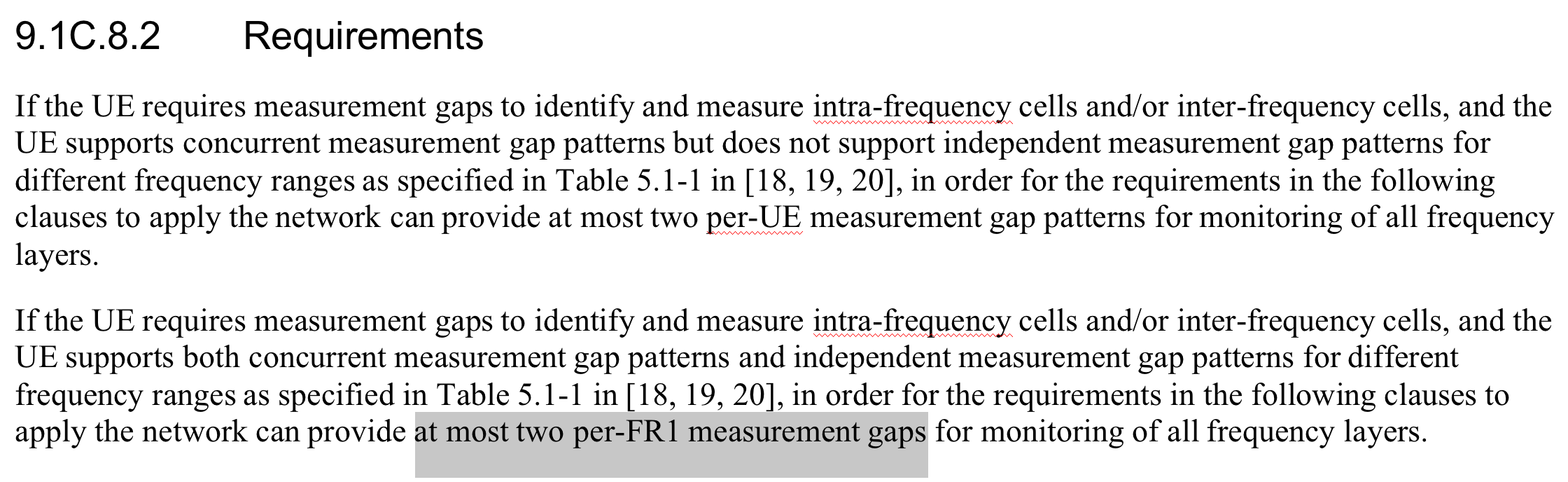 CRsCompanyClausesR4-2215500CMCC4.2C.2.2 Measurement and evaluation of serving cell4.2C.2.3 Measurements of intra-frequency NR cellsR4-2215500CommentsCommentsR4-2215604Apple9.2C.5	Intrafrequency measurements without measurement gaps9.3C.7	Inter frequency measurements without measurement gapsR4-2215604CommentsCommentsR4-2215749Samsung9.2C	NR intra-frequency measurements for SANR4-2215749R4-2216316Huawei, HiSilicon8.1C	Radio Link Monitoring for Satellite Access8.5C	Link Recovery Procedures for Satellite AccessR4-2216316CommentsEricsson: It may be impacted by issue 5.CommentsEricsson: It may be impacted by issue 5.R4-2216317Huawei, HiSilicon9.1C.8	Concurrent measurement gaps for SANR4-2216317CommentsEricsson: the sentence‘’is a bit redundant. It doesn’t impact interpretation if we delete the sentence.CommentsEricsson: the sentence‘’is a bit redundant. It doesn’t impact interpretation if we delete the sentence.R4-2216463Nokia, Nokia Shanghai Bell4.2C.2.4	Measurements of inter-frequency NR cellsR4-2216463CommentsCommentsR4-2216502Ericsson9.1C.9	Collision between SMTC and MG for SAN9.2C.5.1	Intrafrequency cell identification9.2C.6	Intra-frequency measurements with measurement gaps9.3C.4	Inter-frequency measurement with measurement gaps9.3C.5	Inter-frequency measurements9.3C.7.1	Inter frequency Cell identificationR4-2216502CommentsCommentsR4-2215395CATT6.1C.1	NR SAN Handover6.1C.2	NR SAN Conditional HandoverR4-2215395CommentsCommentsR4-2215431CATT4.2C	Cell Re-selection for NR UE for Satellite Access4.3C	Minimization of Drive Tests (MDT) for Satellite Access5.3C	Minimization of Drive Tests (MDT) for Satellite Access7.1C	UE transmit timing for Satellite Access7.2C	UE timer accuracy for satellite access7.3C	Timing advance for satellite accessR4-2215431CommentsCommentsR4-2215582Apple9.2C.5.3.2	Scheduling availability of UE performing measurements on a neighbor cell served by a different satellite in LEOR4-2215582Comments:Comments:R4-2215748Samsung4.2C.2.3	Measurements of intra-frequency NR cellsR4-2215748CommentsCompany A:CommentsCompany A:R4-2216313Huawei, HiSilicon6.2C	RRC Connection Mobility Control for Satellite AccessR4-2216313CommentsCommentsR4-2216314Huawei, HiSilicon8.12C	Uplink spatial relation switch delay for satellite accessR4-2216314CommentsCommentsR4-2216464Nokia, Nokia Shanghai BellFile is Empty (No discussion)R4-2216464R4-2216592Nokia, Nokia Shanghai Bell6.1C.1.2.1	Handover delayR4-2216592CommentsCommentsLSsCompanyToTitleR4-2215605AppleRAN2Reply LS on measurement gap enhancements for NTNR4-2215605CommentsCompany A:CommentsCompany A:CommentsCompany A:TitleSourceCommentsTdoc numberTitleSourceRecommendation  Comments